 первое оформление анкеты       внесение изменений в анкету  Регистрационный код клиента: _______________		№ депозитарного договора: ____________________________Я выражаю свое согласие Публичному акционерному обществу «МТС-Банк» (ОГРН: 1027739053704, адрес место нахождения: 115432, город Москва, просп. Андропова, д. 18, корп. 1) (далее по тексту – Оператор, Банк) на обработку моих персональных данных, указанных в настоящей Анкете Клиента/Депонента (для физического лица) (Приложении № 1 к Регламенту оказания ПАО «МТС-Банк» услуг на рынках ценных бумаг, и Приложение №4 к Условиям осуществления депозитарной деятельности ПАО «МТС-Банк») (далее – персональные данные) в соответствии с Федеральным законом от 27.07.2006 №152-ФЗ «О персональных данных». При этом под обработкой персональных данных понимаются любые действия (операции) или совокупность действий (операций), совершаемые с использованием средств автоматизации или без использования таких средств с персональными данными, включая сбор, запись, систематизацию, накопление, хранение, уточнение (обновление, изменение), извлечение, использование, передачу (распространение, предоставление, доступ), трансграничная передача, обезличивание, блокирование, удаление, уничтожение персональных данных.Обработка моих персональных данных, которые были представлены мною в рамках заключения Договора о брокерском обслуживании на рынках ценных бумаг, Депозитарного договора, допускается для следующих целей:в целях проверки Оператором сведений, указанных в Заявлении о присоединении к Регламенту оказания ПАО «МТС-Банк» услуг на рынках ценных бумаг (Приложение № 3 к Регламенту оказания ПАО «МТС-Банк» услуг на рынках ценных), Заявлении о присоединении к Условиям осуществления депозитарной деятельности ПАО «МТС-Банк» (Приложение №6ф к Условиям осуществления депозитарной деятельности ПАО «МТС-Банк») и Анкете Клиента/Депонента (Приложение № 1 к Регламенту оказания ПАО «МТС-Банк» услуг на рынках ценных бумаг и Приложение №4 к Условиям осуществления депозитарной деятельности ПАО «МТС-Банк»);в целях принятия Оператором решения о заключении договора(-ов);в целях исполнения Оператором договора(-ов);в целях передачи информации Торговой системе и иным организациям (при необходимости их участия при выполнении поручений Клиента), а также предоставления в государственные органы в случаях и пределах, установленных законодательством Российской Федерации;в целях предоставления информации организациям, уполномоченным (в силу закона, договора или любым иным образом) на проведение и/или анализ деятельности Оператора, а также на осуществление иных форм контроля за деятельностью Оператора, для целей осуществления ими указанных действий;в целях предоставления информации акционерам, членам органов управления, дочерним компаниям (предприятиям) Оператора, аффилированным, а также иным связанным с Оператором лицам;в целях передачи информации и/или документов третьим лицам, которые по договору с Оператором осуществляют услуги по обработке персональных данных, хранению полученной Оператором информации и/или документов;в целях предложения Оператором своих услуги (в том числе путем совершения Оператором прямых контактов с помощью, указанных в Анкете Клиента/Депонента средств связи);в целях информирования Оператором о проводимых рекламных или маркетинговых акциях.Не допускается публичное обнародование Оператором моих персональных данных в средствах массовой информации, размещение в информационно телекоммуникационных сетях. Оператор обязуется заключать с третьими лицами, которым будут представляться персональные данные, соглашение о конфиденциальности и не разглашении сведений.Я проинформирован, что обработка персональных данных осуществляется с применением следующих основных способов обработки персональных данных: автоматизированный и неавтоматизированный.Я уведомлен и согласен с тем, что данное согласие может быть отозвано путем направления Оператору в письменной форме уведомления об отзыве согласия заказным письмом с уведомлением о вручении либо вручено лично под роспись уполномоченному представителю Оператора.При этом я уведомлен о том, что отзыв согласия не лишает Оператора права на обработку моих персональных данных в целях исполнения договора, использования информации в качестве доказательств в судебных разбирательствах и иных случаях, установленных законодательством РФ.Настоящее согласие действует до истечения 5 (Пяти) лет с момента прекращения действия последнего из договоров, заключенных между мной и Оператором.Дата заполнения анкеты: «____» _________________20 __г. Часть 2. Заполняется банком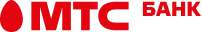        АНКЕТА КЛИЕНТА/ДЕПОНЕНТА (для физического лица)	Часть 1. Заполняется клиентом1. Фамилия, имя, отчество: 1. Фамилия, имя, отчество: 2. Документ удостоверяющий личность:2. Документ удостоверяющий личность:2. Документ удостоверяющий личность:сериясерияномерномердата выдачидата выдачиорган, выдавший документорган, выдавший документкод подразделениякод подразделения3. Дата рождения:3. Дата рождения:4. Гражданство:4. Гражданство:5. Данные документа, подтверждающего право иностранного гражданина или лица без гражданства на пребывание (проживание) в Российской Федерации:5. Данные документа, подтверждающего право иностранного гражданина или лица без гражданства на пребывание (проживание) в Российской Федерации:5. Данные документа, подтверждающего право иностранного гражданина или лица без гражданства на пребывание (проживание) в Российской Федерации:наименование документанаименование документасерия (если имеется) и номер документасерия (если имеется) и номер документадата начала срока действия права пребывания (проживания)дата начала срока действия права пребывания (проживания)дата окончания срока действия права пребывания (проживания)дата окончания срока действия права пребывания (проживания)6. Адрес регистрации (с указанием индекса):6. Адрес регистрации (с указанием индекса):7. Адрес пребывания (с указанием индекса):7. Адрес пребывания (с указанием индекса):8. Почтовый адрес (с указанием индекса):8. Почтовый адрес (с указанием индекса):9. Телефон:9. Телефон:10. Факс:10. Факс:11. E-mail (при наличии):11. E-mail (при наличии):12. Статус физического лица в соответствии с валютным законодательством РФ: (если статус физического лица по валютному законодательству не совпадает с его статусом по налоговому законодательству, то необходимо дополнительно подать в Депозитарий заявление о налоговом статусе Депонента (Приложение № 8 к Условиям)):12. Статус физического лица в соответствии с валютным законодательством РФ: (если статус физического лица по валютному законодательству не совпадает с его статусом по налоговому законодательству, то необходимо дополнительно подать в Депозитарий заявление о налоговом статусе Депонента (Приложение № 8 к Условиям)):12. Статус физического лица в соответствии с валютным законодательством РФ: (если статус физического лица по валютному законодательству не совпадает с его статусом по налоговому законодательству, то необходимо дополнительно подать в Депозитарий заявление о налоговом статусе Депонента (Приложение № 8 к Условиям)):  Резидент РФ			  Нерезидент РФ  Резидент РФ			  Нерезидент РФ  Резидент РФ			  Нерезидент РФ13. Государство налогового резидентства:Российская Федерация                                           Иное (внести)Российская Федерация                                           Иное (внести)14. ИНН ((или его аналог), присвоенный иностранным государством (территорией), налоговым резидентом которого является клиент) (поле обязательно к заполнению)15. СНИЛС (при наличии)16. Сведения о бенефициарном владельце - физическом лице, которое имеет возможность контролировать действия Клиента/Депонента (с указанием фамилии, имени, а также отчества (если иное не вытекает из закона или национального обычая), гражданства, даты рождения, реквизитов документа, удостоверяющего личность, данных миграционной карты, данных документа, подтверждающего право иностранного гражданина или лица без гражданства на пребывание (проживание) в Российской Федерации, адрес места жительства (регистрации) или места пребывания, идентификационный номер налогоплательщика (при его наличии))16. Сведения о бенефициарном владельце - физическом лице, которое имеет возможность контролировать действия Клиента/Депонента (с указанием фамилии, имени, а также отчества (если иное не вытекает из закона или национального обычая), гражданства, даты рождения, реквизитов документа, удостоверяющего личность, данных миграционной карты, данных документа, подтверждающего право иностранного гражданина или лица без гражданства на пребывание (проживание) в Российской Федерации, адрес места жительства (регистрации) или места пребывания, идентификационный номер налогоплательщика (при его наличии))16. Сведения о бенефициарном владельце - физическом лице, которое имеет возможность контролировать действия Клиента/Депонента (с указанием фамилии, имени, а также отчества (если иное не вытекает из закона или национального обычая), гражданства, даты рождения, реквизитов документа, удостоверяющего личность, данных миграционной карты, данных документа, подтверждающего право иностранного гражданина или лица без гражданства на пребывание (проживание) в Российской Федерации, адрес места жительства (регистрации) или места пребывания, идентификационный номер налогоплательщика (при его наличии))17. Банковские реквизиты для выплаты доходов по ценным бумагам (указать для каждой валюты):17. Банковские реквизиты для выплаты доходов по ценным бумагам (указать для каждой валюты):17. Банковские реквизиты для выплаты доходов по ценным бумагам (указать для каждой валюты):Наименование банка, в котором у Депонента открыт счет:Наименование банка, в котором у Депонента открыт счет:Город банка:Город банка:Номер счета:Номер счета:Корреспондентский счет:Корреспондентский счет:БИК:БИК:18. Способ получения от Депозитария отчетов и выписок:18. Способ получения от Депозитария отчетов и выписок: на электронную почту                         лично                   Система ЭДООбразец подписи Клиента/ДепонентаУполномоченного представителяДля служебных отметок БанкаДля служебных отметок БанкаДата приема «____» ________20___г.   Рег. № _________________ Время приема _____ч. _____м.        Подпись ____________________Поручение исполнено «_____»________20__г.Подпись _______________________________